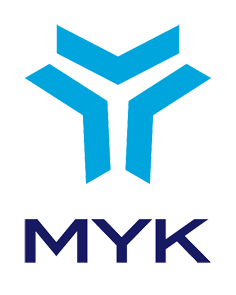 ULUSAL MESLEK STANDARDIİŞE ALIM UZMANISEVİYE 6 REFERANS KODU / ……RESMİ GAZETE TARİH-SAYI/ …….TERİMLER, SİMGELER VE KISALTMALARADAY: Açılan bir pozisyona ve/veya pozisyon açığı olmadan bir kuruluşa müracaat eden ve çalışmak isteyen kişiyi,ADAY HAVUZU: İşe alım sürecinde belirli bir pozisyon için başvuran veya araştırma sonucunda uygun olabilecek aday özgeçmişlerinin bütününü,BECERİ TESTLERİ: Bir kişinin/adayın belli bir işi, iyi veya doğru yapabilme özelliklerini taşıyıp taşımadığını ölçen testleri,ELEMAN TALEP FORMU: Kuruluştaki açık bir pozisyon için İK’ nın eleman seçme sürecini başlatabilmesi için ilgili bölümlerin doldurması gereken formu,DEĞERLENDİRME MERKEZİ: Genellikle yönetim pozisyonları ve/veya bir üst pozisyon için kuruluş içinden adayların yerine getirmesi gereken bir dizi benzetim, egzersiz ve görevden oluşan ve belli bir zaman dilimine yayılan seçme ve değerlendirme sürecini,  İNSAN KAYNAKLARI (İK): Organizasyonda rekabetçi üstünlükler sağlamak amacıyla gerekli insan kaynağının istihdamı, yönetimi ve geliştirilmesi ile ilgili politika oluşturma, planlama, örgütleme, yönlendirme,  koordinasyon ve denetleme faaliyetlerini içeren disiplini,İŞ ANALİZİ: İşlerin içerdiği görev ve sorumluluklar, çalışma koşulları (Kullanılan araç, gereç, çalışma ortamı vb,) ve bu işi yapacak kişide bulunması gereken nitelikleri belirlemek amacıyla işin incelenmesini,İŞ BAŞINDA EĞİTİM: Yeni işe başlayan ve/veya tecrübesiz bir çalışana daha tecrübeli çalışanların ve/veya yöneticisinin uygulamalı olarak  işi öğretmesini,İŞ BAŞVURUSU: Bir kuruluşta çalışmak isteyen adayların iş isteğini kuruluşa yazılı olarak bildirmesini, İŞ BAŞVURU FORMU (MÜRACAAT, İŞ İSTEK FORMU) : Açılan bir pozisyona başvuru esnasında ve/veya pozisyon duyurusu olmadan yapılan başvurularda adayın kimlik bilgileri, eğitim, iş deneyimi, yabancı dil bilgisi, teknik yetkinlikleri gibi bilgileri toplamak için kullanılan formu,İŞ DUYURUSU: Kuruluşun personel aradığını çeşitli iletişim araçları ile ( gazete, internet vs) ilgililere duyurmasını,İŞE ALIM POLİTİKASI: Bir kuruluşun işe alıma yönelik vizyon, misyon, aksiyon, prensip, anlayış, felsefe ve değerlerinin bütününü,İŞ (POZİSYON) GEREKLERİ: İş analizi ile belirlenen, işi yerine getirecek çalışanın sahip olması gereken asgari bilgi, beceri ve tecrübe düzeyini,İŞ TANIMI: Bir işin içerdiği görevleri, sorumlulukları ve çalışma koşullarını,İŞE ALIM TESTLERİ: İşe başvuranlar ile o işin gereklerinin birbirine uyuşup uyuşmayacağını değerlendirmeye yarayan araçları,İŞE ALIM KANALLARI: İşe alım sürecinde aday havuzu oluşturmak için kullanılan aday sağlama yollarını (İş duyuruları, İK siteleri, özgeçmiş bankası, İK firmaları, Türkiye İş Kurumu vb.),İŞE GİRİŞ SINAVI: Adayların başvurdukları pozisyon için aranan niteliklere ne düzeyde sahip olduklarını belirlemek üzere yapılan sınavı,İŞE YERLEŞTİRME: İşe alım işlemlerinin sonucunda işe alınacak adayın belirlenmesi ve İK bölümü tarafından onay sürecinin tamamlanmasından sonra seçilen adayın işe başlatılması işlemini, İŞÇİ SAĞLIĞI VE GÜVENLİĞİ (İSG) : Kuruluşta işin yürütülmesi ile ilgili olarak oluşan tehlikelerden, sağlığa zarar verebilecek şartlardan korunmak ve daha insani bir iş ortamı meydana getirmek için yapılan metotlu çalışmaları,İŞE ALIM KANALLARI: İşe alım sürecinde aday havuzu oluşturmak için kullanılan aday sağlama yollarını, (İş duyuruları, İK siteleri, özgeçmiş bankası, İK firmaları, Türkiye İş Kurumu vb.)KİŞİLİK ENVANTERİ/TESTİ: İnsan kişiliğini, karakterini, mizacını ve huyunu ortaya çıkarabilmek, ölçmek ve değerlendirebilmek için geliştirilen yöntem ve teknikleri,MÜLAKAT: Kuruluşta boşalan ve/veya boşalacak pozisyonlar için başvuran adaylar ile adayın özelliklerini, başvurduğu pozisyona uygunluğunu, isteklerini, farklı ve üstün yönlerini ortaya çıkarmak için soru-cevaplara dayalı yüz yüze görüşme şeklindeki iletişimi, ORYANTASYON PROGRAMI (İŞE ALIŞTIRMA) : Yeni işe başlayan çalışanın işi ve kuruluşu tanıması; görevler, hedefler, uyulması gereken kurallar ve İSG konusunda bilgilenmesi, çalışanın işe ve işyerine uyumunun kolaylaşması için hazırlanan programı,ÖZGEÇMİŞ: İş başvurusu yapacak kişinin kendisi ile ilgili bilgileri (kişisel bilgi, eğitim, tecrübe, yabancı dil vb.) özetlediği yazılı metni,REFERANS ARAŞTIRMASI: Adayı yakından tanıyan ve gösterebileceği iş performansı hakkında bilgi sahibi olan kişilerin aday hakkında sözlü ve/veya yazılı bilgi verme sürecini,SAĞLIK MUAYENESİ: İşe alınacak adayların, sağlık açısından işe uygunluğunu belirlemek ve İSG ile ilgili olarak sonradan ortaya çıkabilecek bir sorun karşısında işe başlamadan önce yapılan sağlık kontrolünü,YETKİNLİK: Her iş için gerekli olan bilgi, beceri, tutum ve davranışların bileşkesiniifade eder.İÇİNDEKİLER1.	GİRİŞ	72.	MESLEK TANITIMI	72.1.	Meslek Tanımı	72.2.	Mesleğin Uluslararası Sınıflandırma Sistemlerindeki Yeri	72.3.	Sağlık, Güvenlik ve Çevre ile ilgili Düzenlemeler	72.4.	Meslek ile İlgili Diğer Mevzuat	82.5.	Çalışma Ortamı ve Koşulları	82.6.	Mesleğe İlişkin Diğer Gereklilikler	83.	MESLEK PROFİLİ	103.1.	Görevler, İşlemler ve Başarım Ölçütleri	103.2.	Kullanılan Araç, Gereç ve Ekipman	263.3.	Bilgi ve Beceriler	263.4.	Tutum ve Davranışlar	274.   ÖLÇME, DEĞERLENDİRME VE BELGELENDİRME	27GİRİŞİşe Alım Uzmanı (Seviye 6); ulusal meslek standardı 5544 sayılı Mesleki Yeterlilik Kurumu (MYK) Kanunu ile anılan Kanun uyarınca çıkartılan “Ulusal Meslek Standartlarının Hazırlanması Hakkında Yönetmelik” ve  “Mesleki Yeterlilik Kurumu Sektör Komitelerinin Kuruluş, Görev, Çalışma Usul ve Esasları Hakkında Yönetmelik” hükümlerine göre MYK’ nın görevlendirdiği Türkiye Personel Yönetimi Derneği (PERYÖN) tarafından hazırlanmıştır. İşe Alım Uzmanı (Seviye 6) ulusal meslek standardı, sektördeki ilgili kurum ve kuruluşların görüşleri alınarak değerlendirilmiş, MYK İş ve Yönetim Sektör Komitesi tarafından incelendikten sonra MYK Yönetim Kurulunca onaylanmıştır. MESLEK TANITIMIMeslek Tanımıİşe Alım Uzmanı (Seviye 6), kuruluş için ihtiyaç duyulan personelin zamanında, uygun maliyetle ve işin gereklerine en uygun şekilde seçilmesi ve yerleştirilmesi sürecinin kuruluşun kaynak ve bütçe planlamasına uygun olarak yürütülmesini ve insan kaynakları bilgi sisteminin işe alım modülünün işletilmesini sağlayan nitelikli kişidir. İşe Alım Uzmanı (Seviye 6), işe alım sistemini kurar ve prosedürünü hazırlar. İşe alım hazırlıklarını yapar ve mülakat sürecini yürütür. Seçilen adayın işe başlatılmasına ve işe uyum sürecinin yürütülmesine katkı sağlar. İşe alım süreci ile ilgili tüm faaliyetleri raporlar. Çalışmalarını iş sağlığı ve güvenliği ile çevreye ilişkin önlemleri alarak, kalite sistemleri çerçevesinde yürütür ve mesleki gelişimine ilişkin faaliyetlerde bulunur.Mesleğin Uluslararası Sınıflandırma Sistemlerindeki YeriISCO 08: 2423 (Personel ve kariyer ile ilgili profesyonel meslek mensupları)Sağlık, Güvenlik ve Çevre ile ilgili Düzenlemeler2872 sayılı Çevre Kanunu İşçi Sağlığı ve İş Güvenliği Tüzüğüİlkyardım YönetmeliğiAyrıca, iş sağlığı ve güvenliği ve çevre ile ilgili yürürlükte olan kanun, tüzük, yönetmelik ve diğer mevzuata uyulması ve konu ile ilgili risk analizi yapılması esastır. Meslek ile İlgili Diğer Mevzuat2821 sayılı Sendikalar Kanunu2822 sayılı Toplu İş Sözleşmesi, Grev ve Lokavt Kanunu4857 sayılı İş Kanunu 5510 sayılı Sosyal Sigortalar ve Genel Sağlık Sigortası Kanunu Ayrıca,  meslek ile ilgili yürürlükte olan kanun, tüzük, yönetmelik ve diğer mevzuata uyulması esastır. Çalışma Ortamı ve Koşullarıİşe Alım Uzmanı; ofis ortamında çalışır. Çalışma ortamının; havalandırma-ısıtma-soğutma sistemlerini içeren, yeterli aydınlatma sistemine sahip, ergonomik ofis araç ve gereçleri ile donatılmış, gerekli iletişim imkânlarını sunan alt yapıya sahip (internet bağlantısı, telefon, faks vb.) özellikte olması gerekir. İşe Alım Uzmanı, kuruluş içindeki tüm çalışanlarla, bölüm yöneticileri ve kuruluş dışındaki insan kaynakları tedarikçileri ile iletişim halindedir. Görevlerini yaparken insan kaynakları bölümündeki diğer çalışanların yanı sıra; hukuk, muhasebe, bütçe, finans, kalite, iş sağlığı ve güvenliği, işyeri hekimi gibi diğer bölüm çalışanları ile koordineli olarak çalışır. Görevi ve projeleri dolayısıyla veya çalışanlarla etkin iletişim kurmak amacıyla zaman zaman kuruluşun diğer bölümlerinde (fabrika, atölye, mağaza vb) bulunması ve farklı yerleşim yerlerinde bulunan birimlerde alacağı görevler amacıyla seyahat etmesi gerekebilir. İşe Alım Uzmanı, çalışmalarını daha çok takım halinde yürütür. Genellikle ofis ortamında görev yaptığı için mesleki hastalık, kaza ve yaralanma riski az olmakla beraber kuruluşun farklı bölüm ve birimlerinde çalışması gerektiğinde veya seyahat gerçekleştirdiğinde, çalıştığı mekânın riskleriyle karşı karşıya kalabilir.Mesleğe İlişkin Diğer Gereklilikler Mesleğe ilişkin diğer gereklilik bulunmamaktadır.MESLEK PROFİLİGörevler, İşlemler ve Başarım ÖlçütleriKullanılan Araç, Gereç ve EkipmanBilgisayar ve donanımları (yazıcı, tarayıcı, harici bellek vb.)İletişim araçları (telefon, tele-konferans sistemleri, telsiz, faks, teleks, kablosuz internet erişim cihazları Kaynak ve uygulama dokümanları (genel formlar,  prosedürler, iş talimatları, toplu / bireysel iş sözleşmeleri vb)Kırtasiye malzemeleri (kâğıt, kalem, delgeç, tel zımba vb)Ofis araçları (fotokopi makinesi, projeksiyon cihazı, evrak imha cihazı, hesap makinesi kilit sistemi içeren evrak dolabı vb.)Optik/dijital kaydetme ve görüntüleme cihazları (fotoğraf makinesi, video kamera, CD, VCD, DVD, Blu-ray disc okuyucuları vb.)Tanıtım standı ve ekipmanıBilgi ve BecerilerGenel etkin iletişim kurmak (kişisel, kişilerarası, organizasyonel iletişim bilgileri, uygulamalar)Genel planlama ve organizasyon becerisiİK bilgi sistemi programları kullanım bilgi ve becerisiİleri  işe alım süreci bilgisiİleri seçme – değerlendirme teknikleri bilgisiİş sağlığı ve güvenliği bilgisiKalite yönetimi sistemleri bilgisiKişilik tipleri ve davranış tarzları bilgisiKişisel,  kişilerarası,, örgütsel iletişim teknikleri bilgisi ve uygulama becerisi Ölçme ve değerlendirme araçları kullanım ve analiz bilgisiTemel bütçeleme bilgisiTemel çalışma mevzuatı bilgisiTemel çevre düzenleme bilgisiUlusal meslek standartlarına ve ulusal yeterliliklere ilişkin bilgiZaman yönetimi bilgi ve becerisiTutum ve DavranışlarAnalitik düşünebilmekÇalışma zamanını etkili ve verimli kullanmakÇevre, kalite ve İSG kurallarına uymakDeğişime açık olmak ve değişen koşullara uyum sağlamakEkip çalışmasına yatkın olmakGenel iş etiği kurallarına uygun hareket etmekİşyerindeki çalışma prensiplerine uygun hareket etmekSözlü ve sözlü olmayan kişisel, kişilerarası örgütsel iletişim bilgisi sergilemekÖLÇME, DEĞERLENDİRME VE BELGELENDİRMEİşe Alım Uzmanı (Seviye 6)  ulusal meslek standardına göre belgelendirme amacıyla yapılacak ölçme ve değerlendirme, gerekli çalışma şartlarının oluşturulduğu test ve sertifikasyon merkezlerinde yazılı ve/veya sözlü teorik ve uygulamalı sınav şeklinde olacaktır.Ölçme ve değerlendirme yöntemi ile uygulama esasları bu meslek standardına göre hazırlanacak ulusal yeterliliklerde detaylandırılır. Ölçme ve değerlendirme ile belgelendirmeye ilişkin işlemler Mesleki Yeterlilik Kurumu Mesleki Yeterlilik, Sınav ve Belgelendirme Yönetmeliği çerçevesinde yürütülür.Ek: Meslek Standardı Hazırlama Sürecinde Görev AlanlarMeslek Standardı Hazırlayan Kuruluşun Meslek Standardı Ekibi:Asena Yalınız, Teknosa -Genel Müdür Yardımcısı –İnsan Kaynakları,Ayşe Şeker, İlbak Holding-İnsan Kaynakları DirektörüCemil Özden, Mc Ozden Eğitim Ve Danışmanlık-İnsan Kaynakları DanışmanıÇağlar Çabuk, Çağlar Çabuk Eğitim Ve Yönetim Hizmetleri-Eğitmen, Profesyonel KoçEsra Tülü,  İkpaylasim.com-Eğitim DanışmanıFırat Emre İz, Assan Alüminyum San. Ve Tic. A.Ş.-İnsan Kaynakları YöneticisiFigen Karabulut, Finans Emeklilik Ve Hayat A.Ş.-İnsan Kaynakları YönetmeniMine Çınar, İnteltek -İnsan Kaynakları YönetmeniNuray Aytaç, Şahinler Holding- İnsan Kaynakları Ve End. İlişkiler Müdürü,Pınar İnal, Assan Alüminyum San. Ve Tic. A.Ş.-İnsan Kaynakları YöneticisiSadiye Seçilmiş, Ge Marmara Technology Center Müh.Hizmetleri Ltd. -İk UzmanıSuna Erkaya, Petrol Ofisi A.Ş.-İk UzmanıŞebnem Ergül, İ.M.K.B-Personel MüdürTuba Kara, Kuzey Kıbrıs Turkcell-Genel Müdür Yardımcısı –İnsan KaynaklarıTuğba Özkabakçı, Serbest İk Ve Yönetim Danışmanı Uğur Zel, Shl Türkiye-Danışman - EğitmenZafer İnkaya, Bilin Yazılım Ve Bilişim Danışmanlığı Ltd.Şti-Genel Müdür Teknik Çalışma Grubu ÜyeleriÇağlar Çabuk, Çağlar Çabuk Eğitim Ve Yönetim Hizmetleri-Eğitmen, Profesyonel KoçSadiye Seçilmiş, Ge Marmara Technology Center Müh.Hizmetleri Ltd. -İk Uzmanı Suna Erkaya, Petrol Ofisi A.Ş.-İk UzmanıGörüş İstenen Kişi, Kurum, KuruluşlarAnkara Sanayi OdasıDevlet Personel BaşkanlığıEge Bölgesi Sanayi OdasıGazi Üniversitesi, Sosyal Bilimler EnstitüsüHacettepe Üniversitesi İktisadi ve İdari Bilimler FakültesiHak İşçi Sendikaları Konfederasyonuİstanbul Sanayi OdasıKariyer Danışmanlığı ve İnsan Kaynaklarını Geliştirme DerneğiKariyer.netKüçük ve Orta Ölçekli İşletmeleri Geliştirme ve Destekleme İdaresi BaşkanlığıMarmara Üniversitesi İktisadi ve İdari Bilimler FakültesiMesleki Eğitim ve Küçük Sanayi Destekleme VakfıOrtadoğu Teknik Üniversitesi İktisadi ve İdari Bilimler FakültesiOsmangazi Üniversitesi, İktisadi ve İdari Bilimler FakültesiÖzel İstihdam Büroları DerneğiProfesyonel Danışmanlar DerneğiT.C. Aile ve Sosyal Politikalar Bakanlığı, Özürlü ve Yaşlı Hizmetleri Genel MüdürlüğüT.C. Başbakanlık, İdareyi Geliştirme BaşkanlığıT.C. Bilim, Sanayi ve Teknoloji Bakanlığı, Personel Dairesi BaşkanlığıT.C. Çalışma ve Sosyal Güvenlik Bakanlığı, Çalışma ve Sosyal Güvenlik Eğitim ve Araştırma MerkeziT.C. Çalışma ve Sosyal Güvenlik Bakanlığı, İş Sağlığı ve Güvenliği Genel MüdürlüğüT.C. Gümrük ve Ticaret Bakanlığı, Personel Dairesi BaşkanlığıT.C. Milli Eğitim Bakanlığı Talim ve Terbiye Kurulu BaşkanlığıT.C. Milli Eğitim Bakanlığı, Hayat Boyu Öğrenme Genel Müdürlüğü T.C. Milli Eğitim Bakanlığı, Mesleki ve Teknik Eğitim Genel MüdürlüğüT.C. Milli Eğitim Bakanlığı, Yenilik ve Eğitim Teknolojileri Genel MüdürlüğüTürk Akreditasyon KurumuTürkiye Devrimci İşçi Sendikaları KonfederasyonuTürkiye Esnaf ve Sanatkârları KonfederasyonuTürkiye İhracatçılar MeclisiTürkiye İstatistik KurumuTürkiye İş Kurumu, İşgücü Uyum Dairesi BaşkanlığıTürkiye İşçi Sendikaları KonfederasyonuTürkiye İşveren Sendikaları KonfederasyonuTürkiye Kalite DerneğiTürkiye Odalar ve Borsalar BirliğiYenibiris.comYönetim Danışmanları DerneğiYükseköğretim Kurulu BaşkanlığıMYK Sektör Komitesi Üyeleri ve UzmanlarFehmi YERLİKAYA,	             Başkan (Milli Eğitim Bakanlığı)İbrahim BİLDİK,		             BaşkanVekili Türkiye İşçi Sendikaları Konfederasyonu)H.Tülay ALPMAN,		             Üye (Çalışma ve Sosyal Güvenlik Bakanlığı)İlhan ERTÜRK,		             Üye (Bilim, Sanayi ve Teknoloji Bakanlığı)Prof. Dr. Ömer TORLAK,                 Üye (Yükseköğretim Kurulu Başkanlığı)	Zahit GÖNENCAN,	          		Üye (Hak İşçi Sendikaları Konfederasyonu)Can Özgür YARDIMCI,	            Üye (Türkiye İşveren Sendikaları Konfederasyonu)Ahmet ŞAĞAR,		            Üye (Türkiye Odalar ve Borsalar Birliği)Ersin ARTANTAŞ,		            Üye (Türkiye Esnaf ve Sanatkârları Konfederasyonu) Özgün Millioğulları KAYA	           Üye (Türkiye Devrimci İşçi Sendikaları Konfederasyonu)Süleyman ARIKBOĞA,		Üye (Mesleki Yeterlilik Kurumu)Firuzan SİLAHŞÖR,		        Daire Başkanı (Mesleki Yeterlilik Kurumu)Sinan GERGİN,	Sektör Komitesi Temsilcisi (Aile ve Sosyal Politikalar Bakanlığı-Özürlü ve Yaşlı Hizmetleri Genel Müdürlüğü)MYK Yönetim KuruluBayram AKBAŞ,		        Başkan (Çalışma ve Sosyal Güvenlik Bakanlığı Temsilcisi)Prof. Dr. Oğuz BORAT,	        Başkan Vekili (Milli Eğitim Bakanlığı Temsilcisi)Doç. Dr. Ömer AÇIKGÖZ,           Üye (Yükseköğretim Kurulu Başkanlığı Temsilcisi)Prof. Dr. Yücel ALTUNBAŞAK, Üye (Meslek Kuruluşları Temsilcisi)Dr. Osman YILDIZ,		        Üye (İşçi Sendikaları Konfederasyonları Temsilcisi)Celal KOLOĞLU,		         Üye (İşveren Sendikaları Konfederasyonu Temsilcisi)Meslek:İŞE ALIM UZMANISeviye:6Referans Kodu:………………Standardı Hazırlayan Kuruluş(lar):Türkiye Personel Yönetimi Derneği (PERYÖN)Standardı Doğrulayan Sektör Komitesi:MYK  İş ve Yönetim Sektör KomitesiMYK Yönetim Kurulu Onay Tarih/ Sayı:……… Tarih ve ……. Sayılı KararResmi Gazete Tarih/Sayı: …………………….Revizyon No:00GörevlerGörevlerİşlemlerİşlemlerBaşarım ÖlçütleriBaşarım ÖlçütleriKodAdıKodAdıKodAçıklamaAİş sağlığı ve güvenliği kurallarını uygulamakA.1İş sağlığı ve güvenliği konusundaki yasal mevzuata ve işyeri kurallarına uymak A.1.1İş sağlığı ve güvenliği konusundaki normların anlaşılması için, iş yerinin düzenlediği eğitimlere veya işyeri dışındaki kurum/kuruluşların eğitimlerine  katılır.Aİş sağlığı ve güvenliği kurallarını uygulamakA.1İş sağlığı ve güvenliği konusundaki yasal mevzuata ve işyeri kurallarına uymak A.1.2Çalışma ortamının iş sağlığı ve güvenliği konusundaki  kural ve talimatlara uygun olduğunu kontrol eder.Aİş sağlığı ve güvenliği kurallarını uygulamakA.2Tehlike durumunda acil durum prosedürlerini uygulamak A.2.1Tehlike durumlarında acil durum prosedürlerine göre önlem alma çalışmalarına katılır.Aİş sağlığı ve güvenliği kurallarını uygulamakA.2Tehlike durumunda acil durum prosedürlerini uygulamak A.2.2Anında giderilemeyecek türden tehlike durumlarını yetkililere veya gereken durumlarda ilgili kurum/kuruluşlara bildirir.Aİş sağlığı ve güvenliği kurallarını uygulamakA.3Risk etmenlerini azaltmakA.3.1Risklerin belirlenmesi çalışmalarına katkıda bulunarak çalışma esnasında karşılaştığı risk etmenlerini veya karşılaşabileceği olası risk etmenlerini belirleyerek rapor eder.Aİş sağlığı ve güvenliği kurallarını uygulamakA.3Risk etmenlerini azaltmakA.3.2Risk faktörlerinin azaltılmasına yönelik kuruluşunca öngörülen çalışmalara katılır.Aİş sağlığı ve güvenliği kurallarını uygulamakA.4Acil çıkış prosedürlerini uygulamak A.4.1Acil durumlarda çıkış veya kaçış prosedürlerine uygun hareket eder.Aİş sağlığı ve güvenliği kurallarını uygulamakA.4Acil çıkış prosedürlerini uygulamak A.4.2Acil çıkış veya kaçış ile ilgili periyodik eğitimlere, çalışmalara ve tatbikatlara katılır.GörevlerGörevlerİşlemlerİşlemlerBaşarım ÖlçütleriBaşarım ÖlçütleriKodAdıKodAdıKodAçıklamaBÇevre koruma mevzuatına uygun çalışmakB.1Çevre koruma standart ve yöntemlerini uygulamakB.1.1Çevre koruma gereklerine ve uygulamalarına yönelik periyodik eğitimlere katılır.BÇevre koruma mevzuatına uygun çalışmakB.1Çevre koruma standart ve yöntemlerini uygulamakB.1.2Eğitimler sonucunda öğrendiklerini işinde uygular.BÇevre koruma mevzuatına uygun çalışmakB.2Çevresel risklerin azaltılmasına katkıda bulunmakB.2.1Risk faktörlerinin belirlenmesi ve azaltılmasına yönelik yapılan çalışmalara katılır.BÇevre koruma mevzuatına uygun çalışmakB.2Çevresel risklerin azaltılmasına katkıda bulunmakB.2.2Çalışırken yapılan uygulamaların çevresel etkilerini gözlemler ve zararlı sonuçlarının önlenmesi çalışmalarına katılır.BÇevre koruma mevzuatına uygun çalışmakB.2Çevresel risklerin azaltılmasına katkıda bulunmakB.2.3Dönüştürülebilen malzemeyi kağıt, metal, plastik vb. özelliklerine göre ayırarak gerekli sınıflandırmayı yapar.BÇevre koruma mevzuatına uygun çalışmakB.2Çevresel risklerin azaltılmasına katkıda bulunmakB.2.4Çalıştığı alanlarda bulunan tehlikeli ve zararlı atıklar ile dönüştürülebilir malzemelerin doğru yere iletilmesini sağlar.BÇevre koruma mevzuatına uygun çalışmakB.3İşletme kaynaklarının tüketiminde tasarruflu hareket etmekB.3.1İşletme kaynaklarını (enerji, sarf malzemeleri ..vb.) tasarruflu ve verimli bir şekilde kullanır.BÇevre koruma mevzuatına uygun çalışmakB.3İşletme kaynaklarının tüketiminde tasarruflu hareket etmekB.3.2İşletme kaynaklarının verimli kullanımı için gerekli tespit ve planlama çalışmalarına katılır.GörevlerGörevlerİşlemlerİşlemlerBaşarım ÖlçütleriBaşarım ÖlçütleriKodAdıKodAdıKodAçıklamaCSüreçlerin yasal mevzuata, kalite sistemine ve kuruluş prosedürlerine uygunluğunu sağlamakC.1Süreçlerle ilgili yasal mevzuatı takip edip uygulamakC.1.1Sorumluluğundaki süreçlerin güncel yasal mevzuata ve kuruluş prosedürlerine uygunluğunu kontrol eder.  CSüreçlerin yasal mevzuata, kalite sistemine ve kuruluş prosedürlerine uygunluğunu sağlamakC.1Süreçlerle ilgili yasal mevzuatı takip edip uygulamakC.1.2Mevzuat/prosedür değişimlerine göre sorumluluğundaki süreçleri güncelleyerek ilgili çalışanları bilgilendirir.CSüreçlerin yasal mevzuata, kalite sistemine ve kuruluş prosedürlerine uygunluğunu sağlamakC.2Kalite yönetim sistemi ile ilgili faaliyetleri yürütmekC.2.1İşletmenin hizmet kalite standartlarına uygun prosedürlerin oluşturulmasında amirine yardımcı olur.CSüreçlerin yasal mevzuata, kalite sistemine ve kuruluş prosedürlerine uygunluğunu sağlamakC.2Kalite yönetim sistemi ile ilgili faaliyetleri yürütmekC.2.2İşletmenin kalite yönetim ve hizmet gereklilikleri ile ilgili eğitim faaliyetlerine katılır.CSüreçlerin yasal mevzuata, kalite sistemine ve kuruluş prosedürlerine uygunluğunu sağlamakC.2Kalite yönetim sistemi ile ilgili faaliyetleri yürütmekC.2.3Eğitimlerde edindiği bilgi ve becerilere göre mevcut bilgi ve becerilerini güncelleyerek yenilikleri uygular.CSüreçlerin yasal mevzuata, kalite sistemine ve kuruluş prosedürlerine uygunluğunu sağlamakC.3Yapılan çalışmaların kalitesini denetlemekC.3.1Süreç, araç-gereç ve malzemelerin standartlara uygunluğunu denetler.CSüreçlerin yasal mevzuata, kalite sistemine ve kuruluş prosedürlerine uygunluğunu sağlamakC.3Yapılan çalışmaların kalitesini denetlemekC.3.2Sorumluluk alanlarında saptanan hataların ortadan kaldırılmasını sağlar.GörevlerGörevlerİşlemlerİşlemlerBaşarım ÖlçütleriBaşarım ÖlçütleriKodAdıKodAdıKodAçıklamaDİşe alım sürecine ilişkin bilgi sistemleri yönetimini sağlamakD.1Sistem yönetimi ile ilgili veri giriş faaliyetlerini gerçekleştirmekD.1.1İşe alım sürecinde kullanılacak bilgi sisteminin alt yapısının formatını (aday veri tabanı, işe alım aşamaları, değerlendirme formları, rapor formatları vb. ) oluşturur.Dİşe alım sürecine ilişkin bilgi sistemleri yönetimini sağlamakD.1Sistem yönetimi ile ilgili veri giriş faaliyetlerini gerçekleştirmekD.1.2İşe alım süreci ile ilgili olarak tanımlanmış  faaliyetlerin (aday bilgileri, işe alım aşamaları vb.) İK yazılımında aynı paralelde çalışması için ilgili verilerin kaydını yapar/ yapılmasını sağlar. Dİşe alım sürecine ilişkin bilgi sistemleri yönetimini sağlamakD.2Sistem yönetimi ile ilgili veri güncelleme faaliyetlerini gerçekleştirmekD.2.1İşe alım sürecine ilişkin sistemsel değişiklikleri takip eder.Dİşe alım sürecine ilişkin bilgi sistemleri yönetimini sağlamakD.2Sistem yönetimi ile ilgili veri güncelleme faaliyetlerini gerçekleştirmekD.2.2Sürece uygun olarak değişikliklerin İK bilgi sistemini güncellemek için gerekli veri girişini yapar/ yapılmasını sağlar.GörevlerGörevlerİşlemlerİşlemlerBaşarım ÖlçütleriBaşarım ÖlçütleriKodAdıKodAdıKodAçıklamaEİşe alım sürecine ilişkinbütçeleme ve raporlama faaliyetlerini yürütmek E.1İşe alım sürecine ilişkin taslak bütçe hazırlamak ve sunmak.E.1.1İşe alım sürecine ilişkin planlar (personel ihtiyaç analizi verileri vb.) ve öngörülen bütçe parametreleri doğrultusunda bütçe dönemine ait maliyet kalemlerini araştırır.Eİşe alım sürecine ilişkinbütçeleme ve raporlama faaliyetlerini yürütmek E.1İşe alım sürecine ilişkin taslak bütçe hazırlamak ve sunmak.E.1.2İhtiyaç analizi verilerine göre personel temin planını yapar ve alınacak personelin işe alım maliyetini hesaplayarak bütçeye girdi teşkil edecek verileri toplar ve değerlendirir. Eİşe alım sürecine ilişkinbütçeleme ve raporlama faaliyetlerini yürütmek E.1İşe alım sürecine ilişkin taslak bütçe hazırlamak ve sunmak.E.1.3İşe alım sürecinde kullanılacak dış kaynak kullanımı ile ilgili ihtiyaçları  (ilgili internet siteleri, gazete ilanları, danışmanlık firmaları, proje çalışmaları vb) planlayarak bütçeye girdi teşkil edecek verileri toplar ve değerlendirir.Eİşe alım sürecine ilişkinbütçeleme ve raporlama faaliyetlerini yürütmek E.1İşe alım sürecine ilişkin taslak bütçe hazırlamak ve sunmak.E.1.4Toplanan veriler ve öngörülen bütçe parametreleri doğrultusunda bütçe dönemine ait taslak bütçeyi hazırlar ve sunar.Eİşe alım sürecine ilişkinbütçeleme ve raporlama faaliyetlerini yürütmek E.2İşe alım sürecine ilişkin bütçe gerçekleştirmelerini takip etmek ve raporlamakE.2.1İşe alım süreçlerini bütçeye uygun yürütür, periyodik takip ederek uyumunu kontrol eder.Eİşe alım sürecine ilişkinbütçeleme ve raporlama faaliyetlerini yürütmek E.2İşe alım sürecine ilişkin bütçe gerçekleştirmelerini takip etmek ve raporlamakE.2.2Bütçe ile gerçekleşmelerinin uyumunu analiz eder ve gerekli görüldüğü durumda revize bütçe çalışması yapar ve raporlar. GörevlerGörevlerİşlemlerİşlemlerBaşarım ÖlçütleriBaşarım ÖlçütleriKodAdıKodAdıKodAçıklamaFİşe alım sistemini oluşturmakF.1İşe alım politikasını hazırlamakF.1.1Kuruluş genel politikalarına göre, işe alım politikasının  taslağını oluşturur. Fİşe alım sistemini oluşturmakF.1İşe alım politikasını hazırlamakF.1.2Taslak işe alım politikasını onaya sunar ve güncel tutulmasını sağlar.Fİşe alım sistemini oluşturmakF.2İşe alım prosedürünü hazırlamakF.2.1İşe alım yöntemi (danışmanlık firmaları, kariyer siteleri, üniversiteler, İŞKUR, gazete ilanı, e-posta grupları vb.)  ve araçlarını(sınav, test, kişilik envanteri, vb.) araştırır. Fİşe alım sistemini oluşturmakF.2İşe alım prosedürünü hazırlamakF.2.2Uygulanacak personel seçim sürecinin, yönteminin ve araçlarının  belirlenmesini sağlar.Fİşe alım sistemini oluşturmakF.2İşe alım prosedürünü hazırlamakF.2.3İşe alım politikası doğrultusunda işe alım prosedürünü ve gerekli dokümanları hazırlar, onaya sunar, tüm çalışanlara duyurulmasını sağlar.GörevlerGörevlerİşlemlerİşlemlerBaşarım ÖlçütleriBaşarım ÖlçütleriKodAdıKodAdıKodAçıklamaGİşe alım sistemini uygulamak(devamı var)G.1Dış kaynaklardan alınacak hizmetleri koordine etmekG.1.1Dış kaynaklardan alınacak hizmetin (İşe alım danışmanlık firması, kariyer sitesi vb.) araştırmasını yapar ve değerlendirir.Gİşe alım sistemini uygulamak(devamı var)G.1Dış kaynaklardan alınacak hizmetleri koordine etmekG.1.2Dış kaynaklardan alınacak hizmetin (İşe alım danışmanlık firması, kariyer sitesi vb.) şartnamesini oluşturarak onaya sunar.Gİşe alım sistemini uygulamak(devamı var)G.1Dış kaynaklardan alınacak hizmetleri koordine etmekG.1.3Dış kaynaklardan alınacak hizmetin sözleşmesinin yapılmasını sağlar.Gİşe alım sistemini uygulamak(devamı var)G.2 İşe alım hazırlıklarını yürütmek (Devamı var)G.2.1İlgili yöneticilerden gelen personel taleplerinin (pozisyon, nitelik, termin, haklar ve gerekçeler, bütçe ve görev tanımı vb.) kuruluş prosedürlerine uygunluğunu kontrol eder.Gİşe alım sistemini uygulamak(devamı var)G.2 İşe alım hazırlıklarını yürütmek (Devamı var)G.2.2İşe alım prosedürüne göre iş profilini ilgili yöneticiyle hazırlar.Gİşe alım sistemini uygulamak(devamı var)G.2 İşe alım hazırlıklarını yürütmek (Devamı var)G.2.3Belirlenen seçim yöntemine göre uygun araçlarla (iç duyuru, kariyer sitesi, gazete ilanı) potansiyel adaylara ulaşmak için ön çalışmaları yapar. GörevlerGörevlerİşlemlerİşlemlerBaşarım ÖlçütleriBaşarım ÖlçütleriKodAdıKodAdıKodAçıklamaGİşe alım sistemini uygulamak(devamı var)G.2 İşe alım hazırlıklarını yürütmekG.2.4Oluşan aday havuzundaki tüm özgeçmiş ve başvuru formlarını, iş profilindeki bilgiler doğrultusunda  ön incelemeye tabi tutarak uygun adayları belirler.Gİşe alım sistemini uygulamak(devamı var)G.2 İşe alım hazırlıklarını yürütmekG.2.5Ön inceleme sonucuna göre oluşturulan aday listesini gerekiyorsa ilgili yöneticiyle paylaşır.Gİşe alım sistemini uygulamak(devamı var)G.2 İşe alım hazırlıklarını yürütmekG.2.6Detaylı inceleme sonuçlarına ve varsa yönetici yorumlarına göre görüşmeye çağrılacak adayların listesini oluşturur. Gİşe alım sistemini uygulamak(devamı var)G.3İşe alım ve mülakat sürecini yürütmek.G.3.1Görüşmeye çağrılacak adayların mülakatını organize eder/ edilmesini sağlar.Gİşe alım sistemini uygulamak(devamı var)G.3İşe alım ve mülakat sürecini yürütmek.G.3.2Belirlenen işe alım süreci ve yöntemine göre pozisyonun gereklerine uygun araçları (test, toplu görüşme, değerlendirme merkezi, vb) kullanarak mülakat sürecini yürütür. Gİşe alım sistemini uygulamak(devamı var)G.3İşe alım ve mülakat sürecini yürütmek.G.3.3İlgili yöneticinin mülakat ve değerlendirme sürecine katılmasını sağlar. Gİşe alım sistemini uygulamak(devamı var)G.3İşe alım ve mülakat sürecini yürütmek.G.3.4Yapılan değerlendirmeler sonrasında ilgili yöneticiyle birlikte iş teklifi yapılacak adayları ve yedek adayları belirler.Gİşe alım sistemini uygulamak(devamı var)G.3İşe alım ve mülakat sürecini yürütmek.G.3.5İş teklif edilmesi öngörülen aday ya da adayların referans kontrolünü / araştırmasını yapar / yapılmasını sağlar. Gİşe alım sistemini uygulamak(devamı var)G.3İşe alım ve mülakat sürecini yürütmek.G.3.6İş teklifini ücret ve yan haklardan sorumlu kişi ya da birimle görüşerek, kurumun prosedürleri ve o pozisyon için belirlenmiş kriterler ölçüsünde iş teklifinin hazırlanmasını sağlar.Gİşe alım sistemini uygulamak(devamı var)G.3İşe alım ve mülakat sürecini yürütmek.G.3.7Yönetici ile birlikte işe alınmasına karar verilen adaya iş teklifi yapar. Gİşe alım sistemini uygulamak(devamı var)G.3İşe alım ve mülakat sürecini yürütmek.G.3.8Pozisyon kapandıktan sonra iş görüşmesine gelen ve uygun bulunmayan adaylara değerlendirme sonucunu bildirir / bildirilmesini sağlar. GörevlerGörevlerİşlemlerİşlemlerBaşarım ÖlçütleriBaşarım ÖlçütleriKodAdıKodAdıKodAçıklamaİşe alım sistemini uygulamak G.4İşe başlama sürecini yürütmek.G.4.1Aday işe başlamadan önce ilgili bölüme personelin işe girişinin yapılması için bilgi aktarılmasını sağlar. (işbaşı tarihi, işe alım koşulları, işe başlanacak görev,  departman bilgisi vb)İşe alım sistemini uygulamak G.4İşe başlama sürecini yürütmek.G.4.2Aday işe başlamadan önce ilgili birimlerle ön hazırlık çalışmalarını koordine eder. (güvenlik, bilgisayar, telefon, ulaşım, ofis malzemeleri, ...) İşe alım sistemini uygulamak G.4İşe başlama sürecini yürütmek.G.4.3İşe alım prosedürüne göre işe alınan personelin kuruluş içi duyurusunu yapar / yapılmasını sağlar.İşe alım sistemini uygulamak G.4İşe başlama sürecini yürütmek.G.4.4İşe alınan personelin işe uyum programını ilgili birimlerle organize eder.  İşe alım sistemini uygulamak G.4İşe başlama sürecini yürütmek.G.4.5İşe alınan personelin yasal deneme süresi içindeki performansını ilgili yönetici ve özlük işleri ile takip eder.İşe alım sistemini uygulamak G.5İşe alım sistemini geliştirmek.G.5.1Üniversitelerin kariyer günleri gibi organizasyonların sürecini yürütür.İşe alım sistemini uygulamak G.5İşe alım sistemini geliştirmek.G.5.2İşe alım sistemini geliştirmek için kıyaslama çalışmaları yapar.İşe alım sistemini uygulamak G.5İşe alım sistemini geliştirmek.G.5.3Dış kaynaklardan alınan hizmetin performasını değerlendirir ve raporlar.İşe alım sistemini uygulamak G.5İşe alım sistemini geliştirmek.G.5.4Periyodik olarak işe alım süreci ile ilgili tüm faaliyetleri raporlar.İşe alım sistemini uygulamak G.6İşten çıkış sürecini yürütmekG.6.1Personel ve özlük bölümü ile koordineli olarak ayrılacak personelin işten çıkış işlemlerinin yürütülmesinde görev alır.İşe alım sistemini uygulamak G.6İşten çıkış sürecini yürütmekG.6.2Ayrılan personel ile çıkış mülakatını yapar/yapılmasını sağlar.İşe alım sistemini uygulamak G.6İşten çıkış sürecini yürütmekG.6.3Çıkış mülakatı sonuçlarını raporlar.İşe alım sistemini uygulamak G.6İşten çıkış sürecini yürütmekG.6.4Çıkış mülakatları sonunda tespit edilen başlıklar ile ilgili iyileştirici faaliyet önerileri sunar.GörevlerGörevlerİşlemlerİşlemlerBaşarım ÖlçütleriBaşarım ÖlçütleriKodAdıKodAdıKodAçıklamaHH.1Eğitim planlaması ve organizasyon çalışmalarını gerçekleştirmekH.1.1Eğitim ihtiyaçlarını ilgili birimlerden alır ve değerlendirir.HH.1Eğitim planlaması ve organizasyon çalışmalarını gerçekleştirmekH.1.2Periyodik ve bir defaya özgü eğitimleri zaman planlaması açısından değerlendirir.HH.2Bireysel mesleki gelişimi konusunda çalışmalar yapmakH.2.1Mesleki ve kişisel gelişim için gerekli araştırma faaliyetlerini gerçekleştirir.HH.2Bireysel mesleki gelişimi konusunda çalışmalar yapmakH.2.2İşe alım süreci ile ilgili yeni teknolojileri ve gelişmeleri takip eder.HH.3Astlarına ve diğer çalışanlara mesleki eğitimler vermekH.3.1Bilgi ve deneyimlerini birlikte çalıştığı kişilere aktarır.HH.3Astlarına ve diğer çalışanlara mesleki eğitimler vermekH.3.2İşe alım işlemleri ile ilgili ileri seviyede bilgilendirme ve eğitimleri uygular.